MINISTÉRIO DA EDUCAÇÃOSecretaria de Educação Profissional e TecnológicaInstituto Federal de Educação, Ciência e Tecnologia do Rio Grande do Sul Gabinete do ReitorRua Gen. Osório, 348 – Centro – Bento Gonçalves/RS – CEP 95.700-086Telefone: (54) 3449.3300 – www.ifrs.edu.br – E-mail: proex@ifrs.edu.brANEXO IIITERMO DE COMPROMISSO PARA ESTUDANTE BOLSISTA MENOR DE 18 ANOS BOLSAS DE EXTENSÃO - PRÓ-REITORIA DE EXTENSÃOEdital de Bolsa para para Programas e Projetos no âmbito da Pró-reitoria de Extensão (Proex) do IFRSEu, ______________________________________, responsável legal pelo estudante _______________________________________ do Campus ___________ do IFRS, declaro que estou ciente dos deveres abaixo especificados e autorizo a participação do estudante, na condição de candidato a bolsista, no seguinte programa/projeto de extensão:	Nome do Programa/Projeto:____________________________________________________São deveres do bolsista, conforme estabelece o Programa Institucional de Bolsas de Extensão (PIBEX) do IFRS:- zelar pela qualidade acadêmica do programa ou projeto de extensão ao qual está vinculado;- participar de todas as atividades programadas pelo coordenador do programa de extensão; 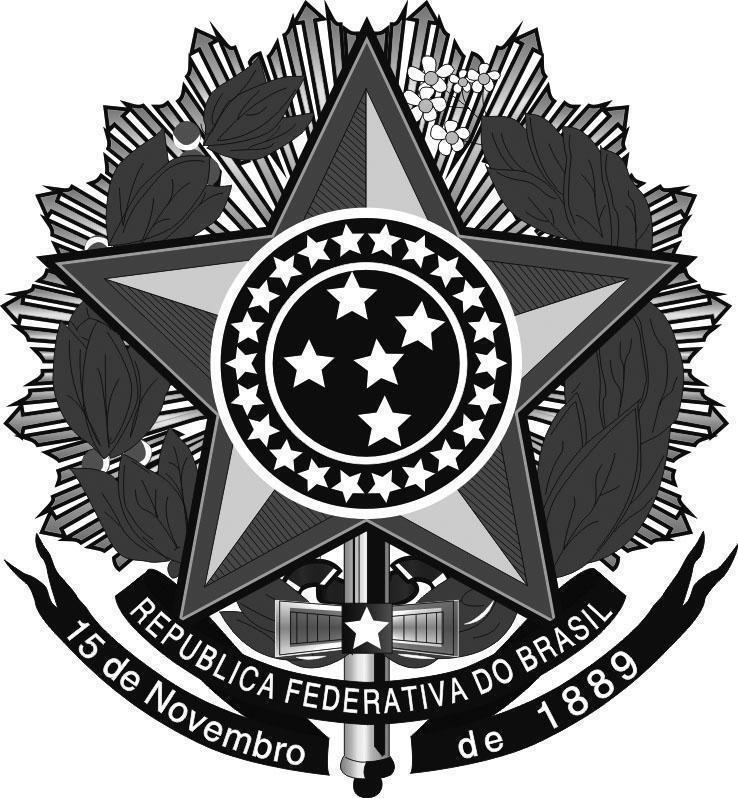 - cumprir as exigências estabelecidas no Termo de Compromisso assinado por ocasião de sua seleção; - estar frequentando curso de graduação e/ou curso de ensino médio/técnico do IFRS durante o período de vigência da bolsa, com índice de presença igual ou superior a 75%;- apresentar ao coordenador do programa de extensão, depois de cumprida a metade da vigência da bolsa, o relatório parcial de atividades desenvolvidas e, ao término da vigência da bolsa, o relatório final; - apresentar trabalho em evento de extensão no seu campus relativos ao programa que participa;- fazer referência à sua condição de bolsista de extensão do IFRS nas publicações e trabalhos apresentados em eventos; - criar, caso não possua, seu currículo na Plataforma Lattes do CNPq, incluindo sua condição de bolsista de extensão do IFRS, e mantê-lo atualizado periodicamente;- cumprir as exigências do edital específico pelo qual foi selecionado como bolsista; e,X - cumprir as demais exigências da instituição, dentro dos prazos estabelecidos. Comprometo-me que o estudante informará qualquer descumprimento das condições acima descritas à Pró-reitoria de Extensão.Estou ciente de que o envio deste documento como parte integrante do processo de inscrição no referido Edital, confirma o meu aceite sobre as responsabilidades do bolsista e as condições nele especificadas.________________________________________ Local e Data_________________________ Assinatura Responsável Legal(digital ou próprio punho)